В январе  2013-2014 учебного года в ОГАОУ СПО «Алексеевский агротехнический техникум» были запланированы и проведены следующие мероприятия, направленные на формирование   потребности здорового образа жизни.Осуществляют работы спортивные секции на базе  техникума  и общежития. В библиотеке  техникума и читальном зале  общежития оформлены книжные  выставки, направленные на формирование  потребности  здорового образа жизни.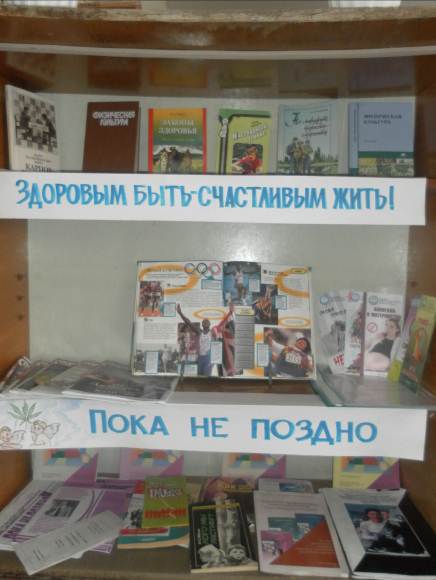  23 января 2014 года  студенты группы  37 т/м приняли участие в мероприятии, подготовленном центральной городской библиотекой №1  «Олимпийский урок «Игры, которые мы заслужили».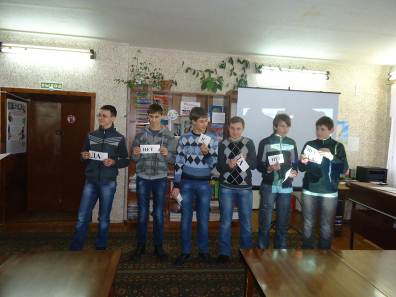 31 января  2014 года на базе городской библиотеки №2 состоялся спортивный  час «Мы ждем тебя, Олимпиада».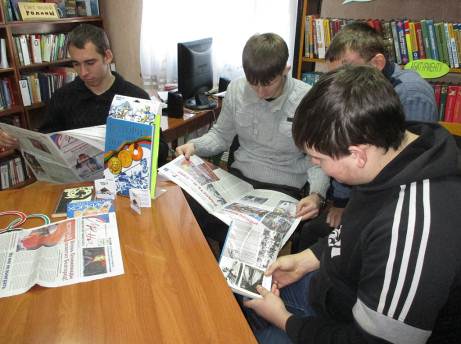 